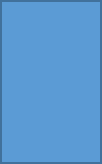 ITEC403 PROPOSAL“e-Location Finding System at the EMU Campus”EMU campus has grown rapidly in the last decade. There are many buildings, classrooms, and amphitheaters scattered all around both (north and south) campuses. The aim of this project is to help students find easily the searched locations inside the EMU campus. It is expected from the Graduation Project students (ITEC403 and ITEC404) to develop a Web-based, responsive, easily scalable and maintainable, secure information system that will fulfill the requirements listed below:The user interface of the system should be user-friendly.The user and administrative modules should be dynamic, and should support two languages, Turkish, and English.All administrative modules should include CRUD and (L) listing features. Every searched location (e.g. classroom, meeting room, activity hall or amphitheater, etc…) should be associated with a corresponding building name, short description, picture(s), and geographic coordinates.The system should also have an Explore Feature providing information about the nearby commercial and non-commercial places such as restaurants, coffee shops, supermarkets, taxi stations, bus stops, etc., inside the EMU campus. The system should provide a path from the source location to the destination location, indicating the distance and the duration by means of walking and driving, similar to the Google Map application. The system should have backup and recovery features, and all inputs should support security measures.